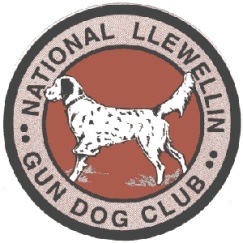 National Llewellin Gun Dog ClubHotel Accommodations Nearby For THE NLGDC INDIANA CLASSICOctober 29th and 30th, 2022 at Pike County Bird Hunters Club575 South 325 West Petersburg, IN. 47567Logs End Bed and Breakfast, Petersburg, In. PH. 812-354-2192Holiday Inn Express, Washington, In. PH. 812-254-6666Budget Inn, Washington, IN. PH. 812-254-5816Baymont by Wyndham, Washington, IN. PH. 812-254-7000Theroff’s Motel, Washington IN. PH. 812-254-4279Diplomat Motel, Oakland City IN. PH. 812-749-4300Comfort Inn, East Evansville, IN. PH. 812-476-3600Fairfield Inn by Marriott, East Evansville IN. PH. 812-471-4000Baymont by Wyndham, East Evansville IN. PH. 812-477-267710. Country Inn and Suites, East Evansville IN. PH. 473-250011. LaQuinta Inn and Suites, East Evansville IN. PH. 812-471-341412. Hampton Inn, East Evansville IN. PH. 812-473-500013. Courtyard by Marriott, East Evansville IN. PH. 812-424-424214. Holiday Inn Express, East Evansville IN. PH. 812-303-005015. Residence Inn, East Evansville IN. PH. 812-471-7191There are numerous other places in Evansville to stay as well. Please contact Jon Bronnenberg at 260-358-7277 (text or call) or jonbron@citznet.com as soon as possible and let me know if you will be able to attend. We hope everyone can make it!